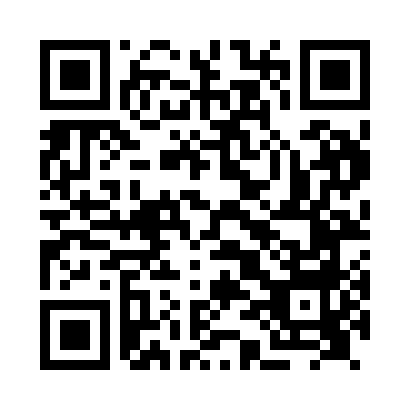 Prayer times for Appleton le Moor, UKWed 1 May 2024 - Fri 31 May 2024High Latitude Method: Angle Based RulePrayer Calculation Method: Islamic Society of North AmericaAsar Calculation Method: HanafiPrayer times provided by https://www.salahtimes.comDateDayFajrSunriseDhuhrAsrMaghribIsha1Wed3:135:251:016:118:3710:492Thu3:125:231:006:128:3910:503Fri3:115:211:006:138:4110:514Sat3:105:191:006:148:4210:525Sun3:095:171:006:158:4410:526Mon3:085:151:006:168:4610:537Tue3:075:131:006:188:4810:548Wed3:065:111:006:198:5010:559Thu3:055:091:006:208:5110:5610Fri3:045:071:006:218:5310:5711Sat3:035:061:006:228:5510:5812Sun3:025:041:006:238:5710:5913Mon3:015:021:006:248:5910:5914Tue3:005:001:006:259:0011:0015Wed2:594:591:006:269:0211:0116Thu2:594:571:006:279:0411:0217Fri2:584:551:006:289:0511:0318Sat2:574:541:006:299:0711:0419Sun2:564:521:006:309:0911:0420Mon2:564:511:006:319:1011:0521Tue2:554:491:006:329:1211:0622Wed2:544:481:006:329:1311:0723Thu2:544:461:006:339:1511:0824Fri2:534:451:006:349:1611:0925Sat2:524:441:006:359:1811:0926Sun2:524:431:016:369:1911:1027Mon2:514:411:016:379:2111:1128Tue2:514:401:016:379:2211:1229Wed2:504:391:016:389:2311:1230Thu2:504:381:016:399:2511:1331Fri2:494:371:016:409:2611:14